Whizz Kids Breakfast & After School ClubsAdmissions Policy – September 2020-July 2021In the case of oversubscription at our Breakfast and After School Clubs, the Local Governing Body have agreed to offer places in the following priority order:Vulnerable children with a proven need for places (at the Headteacher’s discretion);Children of staff working in school;6 places will be reserved each year for new children from the September Reception intake (please note that this quota may include staff children admitted in Priority (2) in Reception in the same year).  These places can be applied for on a first-come-first-served basis after the parent has confirmed acceptance of their offer of a school place from 15th April annually;Siblings of children already attending Whizz Kids;Any other children.Within each category, priority will be given on a first-come-first served basis, for the specific days/times available.  In order to confirm acceptance of a place at Whizz Kids for their child, parents must have signed that they agree to the Terms and Conditions of admission.  These can be found on the school website www.cardinalnewmanschool.co.uk  Places for September each year will be reviewed and allocated by May half-term.Where places cannot be offered, applications will automatically transfer to the waiting list.  Parents will be contacted by the Club Supervisor if places become free.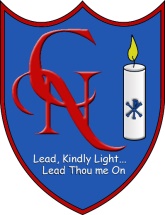 Cardinal Newman Catholic Primary SchoolArch Road, Hersham, Surrey KT12 4QTTelephone: (01932) 222536www.cardinalnewmanschool.co.ukHeadteacher:  Mrs C Burnham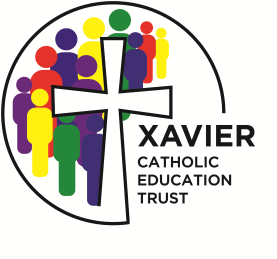 